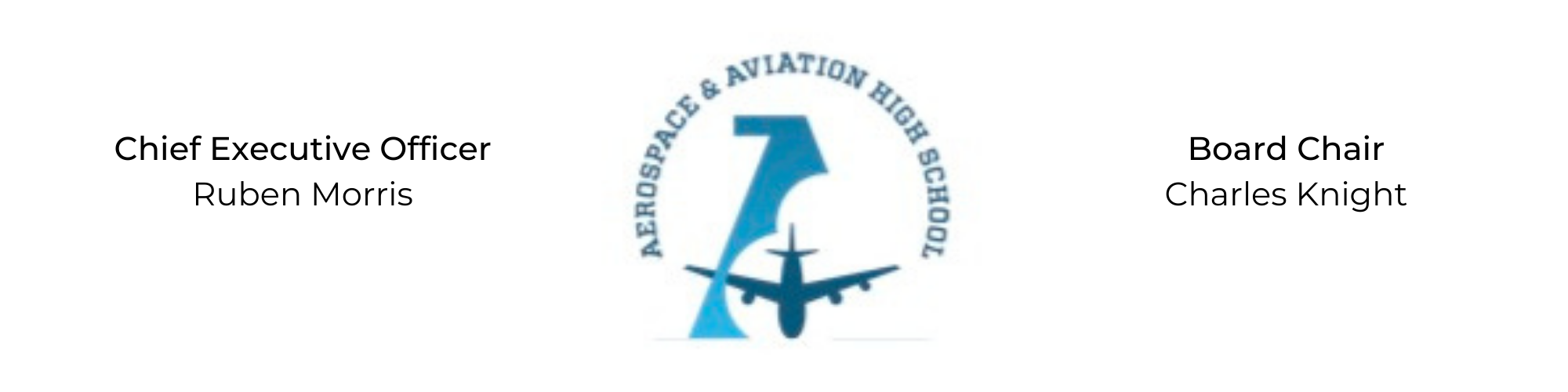 REGULAR MEETING OF THE BOARD OF DIRECTORSTuesday, November 30, 2021 3:30 PM MinutesCall to Order - Chair Knight	Charles Knight called the meeting to order at 3:33 PM.Roll Call & Establishment of QuorumLeadership and Board Members attending virtually:  Courtney French, Charles Knight, Ruben Morris, Merrick Sims, Jeff Smith, R.J. Smith, and Tiffany StoreyAbsent:	Auri Brown, Tramayne Russell, Jeff Walker, and Tierra Wright Adoption of the AgendaCourtney French motioned to approve the November 30th agenda.  R.J Smith seconded and the motion carried. Adoption of the Minutes - October 26, 2021R.J. Smith motioned to approve the October 26th minutes.  Merrick Sims seconded and the motion carried. Financial ReportChief Executive Officer’s ReportTemporary Facility Update:	We have executed a 2-year lease with a 3rd year option to renew with the Fountain of Life Church.  Permanent Facility Update:  Expecting renderings of the facility at the beginning of the new year. Grant Funding Update Consent CalendarNoneResolutions for Consideration and Approval  NoneOld BusinessNo old business.New BusinessNext month’s meeting TBD.AdjournmentCharles Knight motioned to adjourn.  No objections. The meeting adjourned at 4:01 PM. Respectfully submitted, Jillian L. FittsApproved by:						Approved by:________________________________			_________________________________Board Chairman						Board Secretary